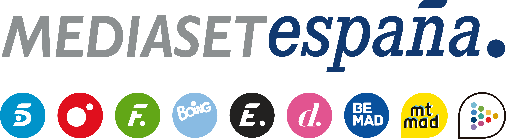 Madrid, 27 de octubre de 2023Las reacciones en la casa tras gastar 87.000€ del premio y la última hora en la relación entre Luitingo y Pilar, en ‘GH VIP. El Debate’Este domingo (22:00h), en una entrega en la que se salvará a uno de los nominados y los concursantes podrán responder a algunas preguntas de los fans en redes sociales.Carmen, Javier, Marta o Naomi: el menos votado por la audiencia en el actual proceso de expulsión se salvará, durante la nueva entrega de ‘GH VIP. El Debate’ que Ion Aramendi conducirá en Telecinco este domingo 29 de octubre (22:00h) y que arrancará antes con contenido exclusivo para los suscriptores de Mitele PLUS. Una gala que contará con la presencia en el plató de Luitingo, último expulsado, y Pilar, para abordar cómo han sido sus primeros días juntos fuera de la casa. Estarán acompañados del resto de colaboradores: Anabel Pantoja, Belén Rodríguez, Marta Peñate, Miguel Frigenti y Nagore Robles.Además, se anunciará la resolución de la prueba semanal, en la que los concursantes han tenido que demostrar sus habilidades vocales y su capacidad para memorizar letras de canciones. También tendrán que enfrentarse a las preguntas planteadas por los fans en las redes sociales. Por otro lado, el programa abrirá ‘El economato’, que permitirá a los habitantes de la casa adquirir por turnos los productos que necesitan en una semana en la que cuentan con un bajo presupuesto para su manutención.Por último, el espacio mostrará imágenes de las consecuencias que han generado los principales acontecimientos de la última gala, especialmente la reducción del premio final en 87.000 euros tras las decisiones de algunos concursantes.